Spider Sit Stand
[SPIDER SIT STAND]SeatAdjustable Spring Tension Infinite Lock Tilting Seat PanUpholstered sit stand seat (17.5" w x 15.5" d)Options:ergoCentric+Guard Sealed Seat (includes under seat pan) [EGUSS]Pneumatic Lift (Seat Height)200 mm Knurled Pneumatic Lift, Dual Height Adjustment System (seat height 7.5" of adjustment between 21"-33.5")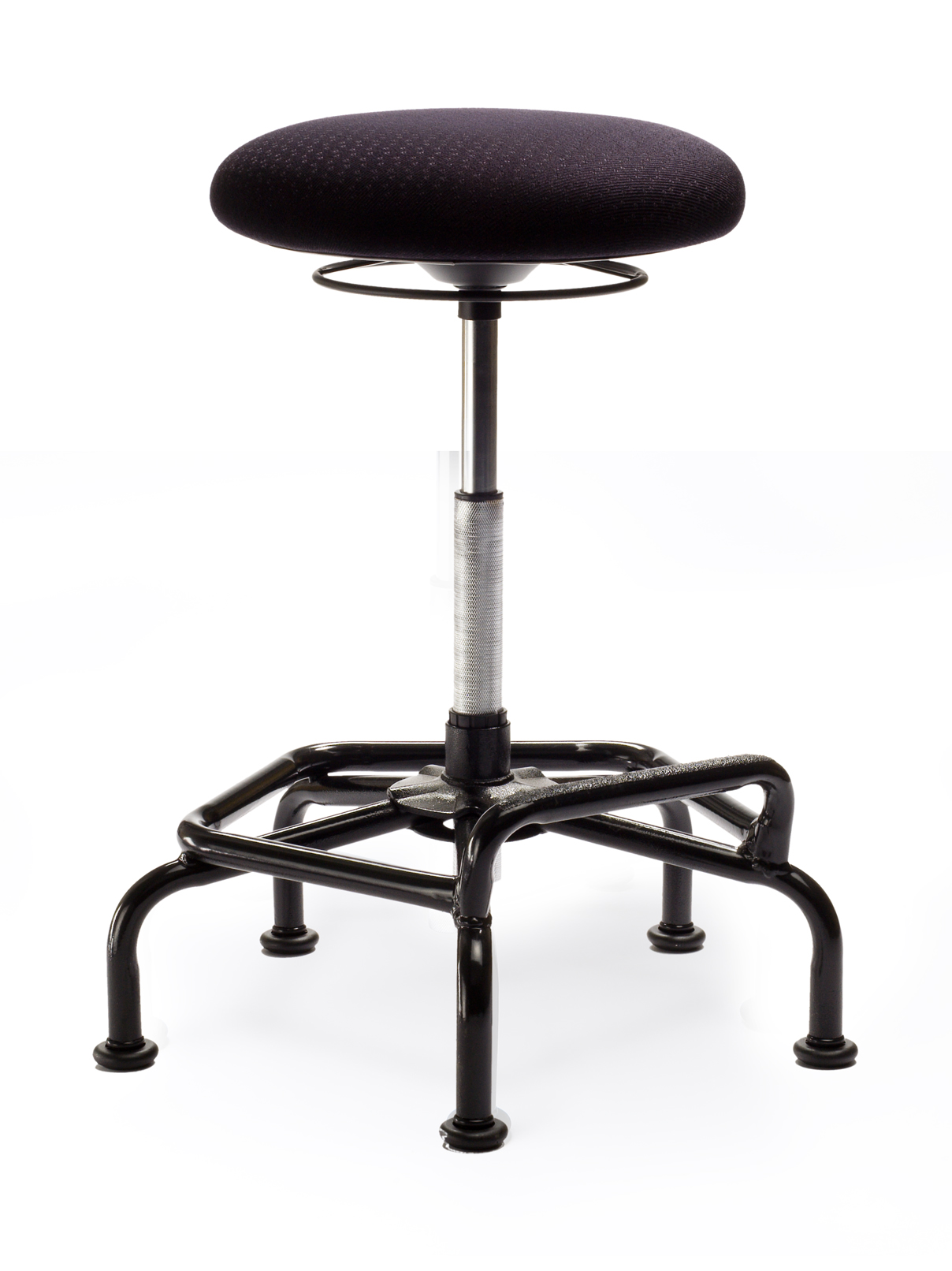 Base/Glides/Casters1/2" Industrial Glides22 Bi-Level Spider Base has highly durable anti-scuff textured powder coating and embossed steel treads on footrests Footrest 7", 9.5" highOptions:22" Chrome 22 Base has an 18" oval tube footring built in for durability [C22]Lock-on Urethane Casters (adds 1.5" to seat height) [LON]2 1/4" Glides (adds 1.5" to seat height) [2G]Additional Options6" ergoCentric+Guard No Slip Strip on front of seat [ANTSPU]Cal. 133 [Cal133]Anti Static (Available in fabric and vinyl only) [ANTISTATIC]Height Adjustable Footring [ERGOFR]